       ИП   Миронов Андрей Юрьевич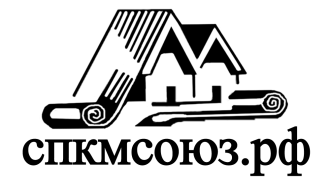 442246, Пензенская область, г. Каменка, ул. Белинская, д.187 «Г»ТЕЛ. 8 965 63 17 888    8 965 63 34 888КАРТА ПАРТНЕРАДиректор                         _________     Миронов А. Ю.  Образец печати                  м.п.1Организационно-правовая форма Организационно-правовая форма Индивидуальный  предприниматель2Полное наименование предприятия Полное наименование предприятия ИП Миронов Андрей Юрьевич3Краткое наименование предприятияКраткое наименование предприятияИП  Миронов А. Ю.4ИННИНН5802087025645ОКАТООКАТО562295010006ОКТМООКТМО562295010017ОКПООКПО01839319638ОГРНОГРН3125802132000309ОКВЭДОКВЭД47.52.210Юридический адресЮридический адрес442246,РФ, Пензенская область, г. Каменка, ул. Суворова, д.61, кв. 1811Почтовый адресПочтовый адрес442246,РФ, Пензенская область, г. Каменка, ул. Суворова, д.61, кв. 1812Адрес грузополучателяАдрес грузополучателя442246,РФ, Пензенская область, г. Каменка, ул. Белинская, д.187 «Г»13Телефон, факсТелефон, факс+7965631788814E-mailE-mailSpkm_soyuz@mail.ru15Полное наименование банкаПолное наименование банкаПензенское отделение №8624ПАО Сбербанк г. Пенза16БИКБИК04565563517Корреспондирующий счетКорреспондирующий счет3010181000000000063518Расчетный счетРасчетный счет4080281074800000576019Руководитель действующий Образец подписьМиронов Андрей Юрьевич19Руководитель действующий Миронов Андрей Юрьевич20Образец подписи20